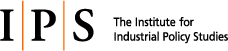 * 회비납부 확인 후 회원가입이 승인됩니다회원가입을 신청합니다.                                                      년     월     일                 가입내용윤경ESG포럼 개인회원 (일금 오십만원)윤경ESG포럼 개인회원 (일금 오십만원)윤경ESG포럼 개인회원 (일금 오십만원) 가입자정보 가입자정보 가입자정보 가입자정보성    명주    소(우편물수령지)(      -      )(      -      )(      -      )전화번호이메일휴 대 폰팩  스근무기관소속부서직  함서울과학종합대학원 동문 여부서울과학종합대학원 동문 여부 동문 동문 가입비 납부방법 가입비 납부방법 가입비 납부방법 가입비 납부방법 계좌이체 계좌이체 카드결제(현장에서만 가능합니다) 카드결제(현장에서만 가능합니다)문       의 산업정책연구원 윤경ESG포럼 사무국Tel: 02-360-0768 / Fax: 02-456-2044 / E-mail: best@ips.or.kr제 출 서 류윤경ESG포럼 가입신청서 1부가입비 입금회원가입 신청서를 팩스 또는 이메일을 통해 사무국으로 보내주시고, 아래의 계좌번호로 회비를 입금하신 후 연락주시면 ‘개인 현금영수증’을 발행해드립니다. 카드결제를 희망하시는 경우 정기모임 등을 통해 현장 결제를 해주시기 바랍니다.	  은 행 명:  우리은행	  계좌번호:  817-294517-13-102	  예 금 주:  산업정책연구원